Opstart tur 2023 til Løgballe campingTiden nærmer sig at vi endelig skal til Løgballe camping, Løgballevej 12, 7140 StoubyMøde tid: Lørdag klokken 9:00Lørdag er der Opstartsmøde og OL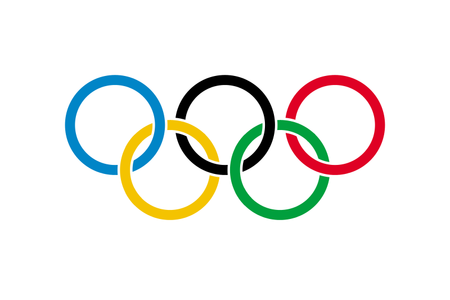 ALLE forældre er velkomne og vi har brug for nogle forældre til at afholde disciplinerne for svømmerne.Alle de forældre som har ønsket at hjælpe, bage eller medbringe telt er alle valgt.Johannes Ravn skal hente mad i Rema 1000 den 25.08 fra kl. 14:00Det er muligt at tilkøbe en sandwich til 35 kr til forældre lørdag. Vi mangler et par frivillige forældre til at hjælpe med at lave mad på grill Lørdag aften.Menu: Kylling, pølser, flødekartofler og salat.Huske seddel:Noget at skrive/tegne med.Badetøj. Tøj der må blive vådt, beskidt og efter vejrudsigtenJakke og regntøj efter vejrudsigten.Telt, sovepose, luftmadras, lagen, hovedpudeService (kniv, gaffel, tallerken, drikkedunk)